ВИЗИТНАЯ КАРТОЧКА БИБЛИОТЕКАРЯ.                                                    Каких профессий только нет:                                                                       Художник, повар и поэт,                                                   Учитель, доктор и аптекарь,                                               Но есть еще библиотекарь.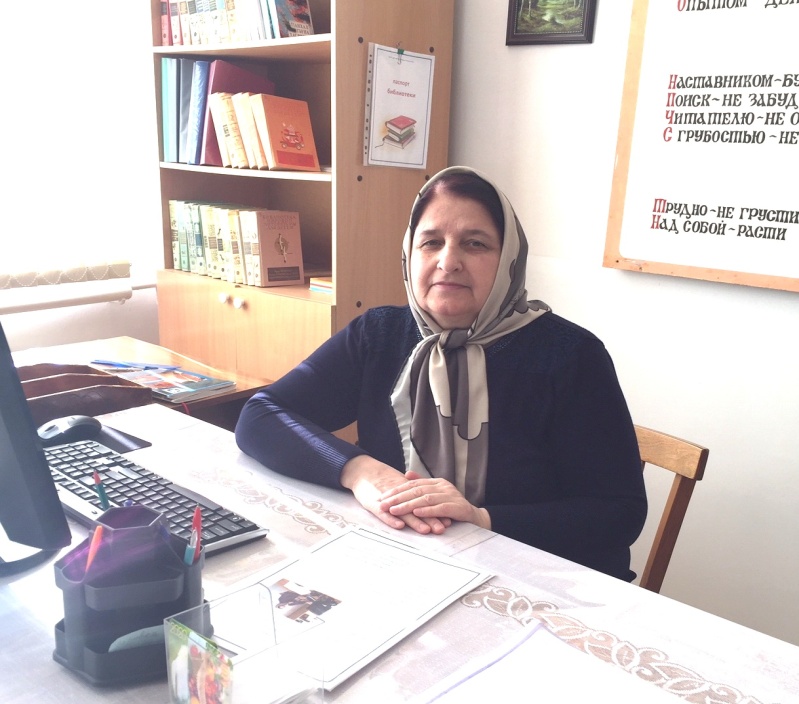 - Фамилия Имя Отчество: Азаева Марият Юсуповна  - Должность:Педагог - библиотекарь- Дата рождения: 26 август 1958г - Образование:В 1981 году окончила Дагестанское культурно-просветительское училище по специальности - Библиотекарь.- Трудовой стаж: - 40 лет- Год прохождения курсовой подготовки: -  2017 год.- Контрольные показатели за 2019-2020 учебный год.- Число посещений -  2375- Всего выдано -  3565- Всего читателей -  180                                              Библиотекарь - это не призвание,                                А состояние особое души,                                                     Библиотекарь школьный в утро раннее,                                                               Как и ребята, на урок спешит.Почему я выбрала профессию библиотекаря, профессию, о существовании которой даже и не подозревала? В школьные годы мы мечтали быть учителями, врачами. Я тоже не была исключением: мечтала учиться в медицинском училище, мечтала стать медсестрой. Но, стала библиотекарем, о чем никогда не жалела.Когда я училась в начальных классах, я ходила в детскую библиотеку, а когда повзрослела стала посещать районную библиотеку. С каким удовольствием и наслаждением я читала книги!Книги, книги, книги – я взрослела вместе с ними, «Алые паруса», «Девочка из города», «Хижина дяди Тома», «Как закалялась сталь», «Молодая гвардия», поэмы Лермонтова Пушкина и многие – многие другие. Я плакала и смеялась, путешествовала и совершала подвиги вместе с книжными героями. Мне не хватило дня, и я читала по ночам, за что меня ругала мама. 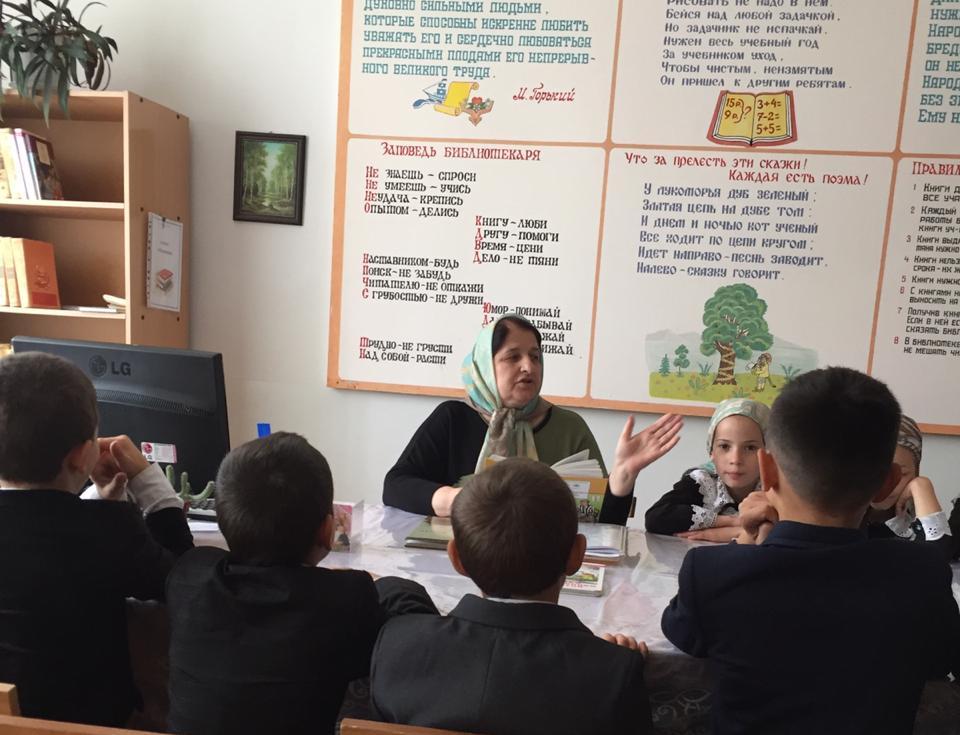 В то время моя тетя работала библиотекарем в Дылымской восьмилетней школе и я ходила к ней. В 1978 году моя тетя Маликат перешла работать в районную детскую библиотеку и я пришла работать в Дылымскую восьмилетнюю школу.Помню свой первый рабочий день 11 апреля 1978 года. Учителя школы встретили меня хорошо. Директор школы Гаджиев Сапиюла Масарович, приветливо улыбаясь, рассказал о моих обязанностях, показал рабочее место. В 1980 году я поступила в Дагестанское культурно – просветительское училище по специальности – библиотекарь.В библиотеке летом читателей мало. Тихо. Уютно. А у меня тревожно на душе: все ли получиться? Шаг за шагом, день за днем я познавала азы профессии библиотекаря. Вот уже 40 лет как я работаю школьным библиотекарем. И все эти годы я помогала девчонкам и мальчишкам познать мир добра и справедливости, мир приключений и фантастики, мир природы и открытий.Привычной тропинкой иду в этот дом,Где все мне знакомо, где книг этажи кругом.Иду след в след уже много летДорогой надежд и побед.Я люблю своих читателей, больших и маленьких, любознательных и любопытных, люблю отвечать на бесконечные детские «Почему?» и помогать находить на них ответы. Мне нравиться наблюдать за ними, смотреть, как они взрослеют. Мне хочется передать им мою любовь к книгам и верить, что когда- нибудь они приведут своих детей в библиотеку!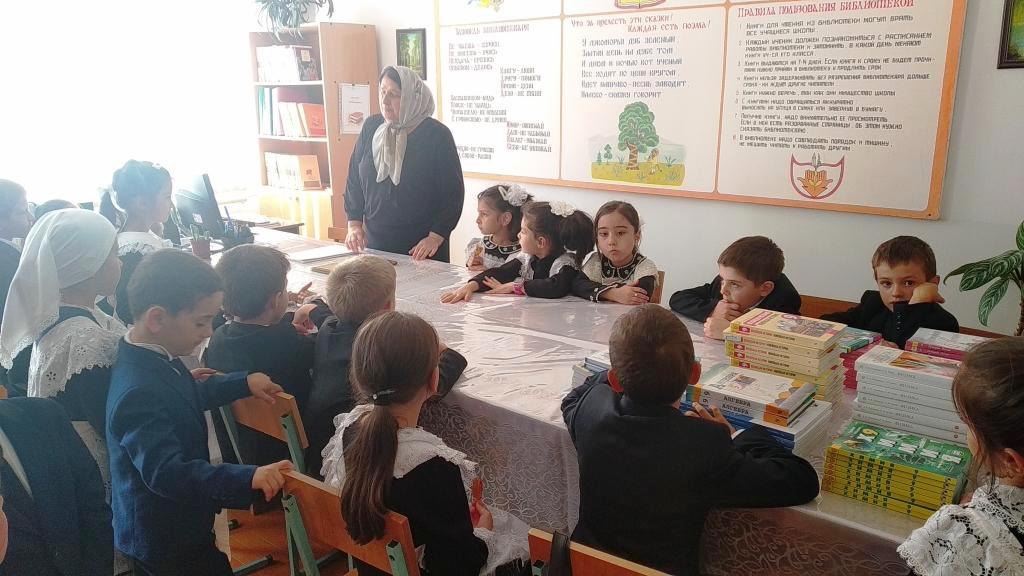 Слово «библиотекарь» у обывателей вызывает улыбку. Работа по этой специальности не популярна, очень мало ценится. Пусть наша профессия скромна и незаметна, не является престижной и высокооплачиваемой, но я люблю свою работу и не променяю ее ни на что другое. Я люблю школу, в которой работаю. Именно библиотекарь держит в руках ключи от мудрости. Ведь он - собиратель, хранитель и проводник достижений человеческой мысли.Любовь к чтению сопровождает меня всю жизнь. Библиотека стала для меня вторым домом, а профессия библиотекаря стала не просто работой, а призванием, состоянием души. 40 лет я помогаю найти читателям свою дорогу в сказочный, удивительный мир книг и стараюсь сделать свою библиотеку уютной, по - домашнему желанной, располагающей и к серьёзным занятиям, и к душевному общению.Разные в жизни дороги бывают,Только дана мне одна...Годы, как версты по ней пролетают,Только не в тягость она...Сердце, как пламя свечи озаряетКнигу - исток бытия,И, пока воск на свече моей тает,Буду счастливою я.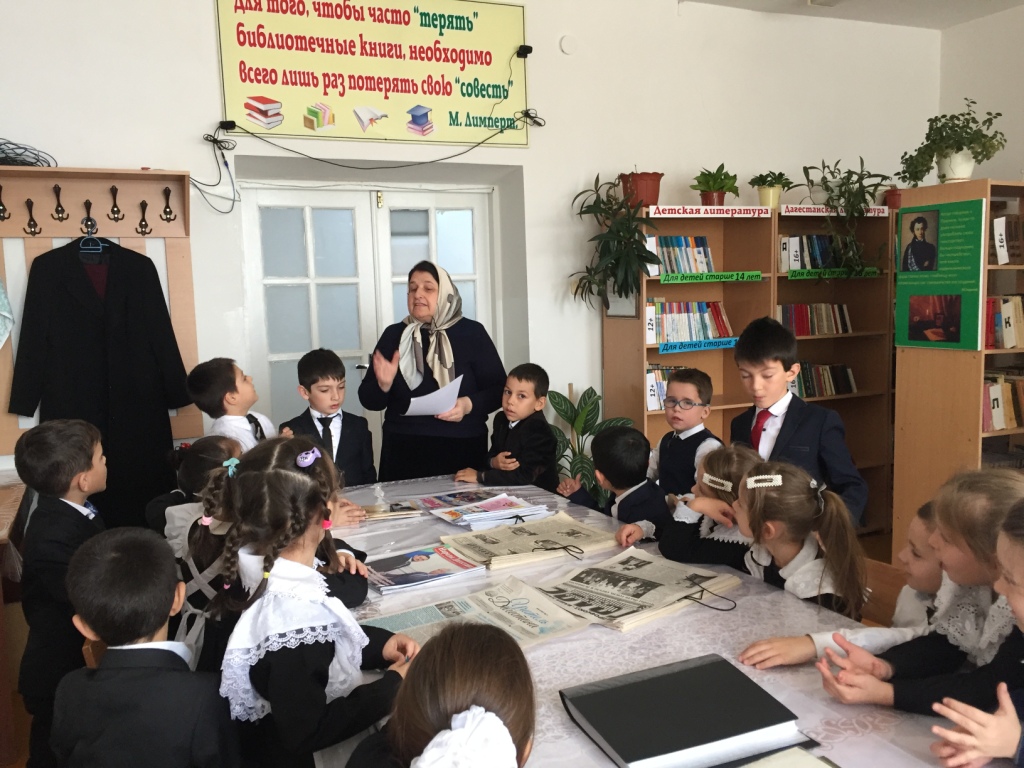 Педагог - библиотекарь «ДГ»  -  Азаева М.Ю.